移动端（安卓7.31.7 & iOS7.31.5）版本更新内容介绍1、日历• 支持接受/拒绝周期日程中的单个日程。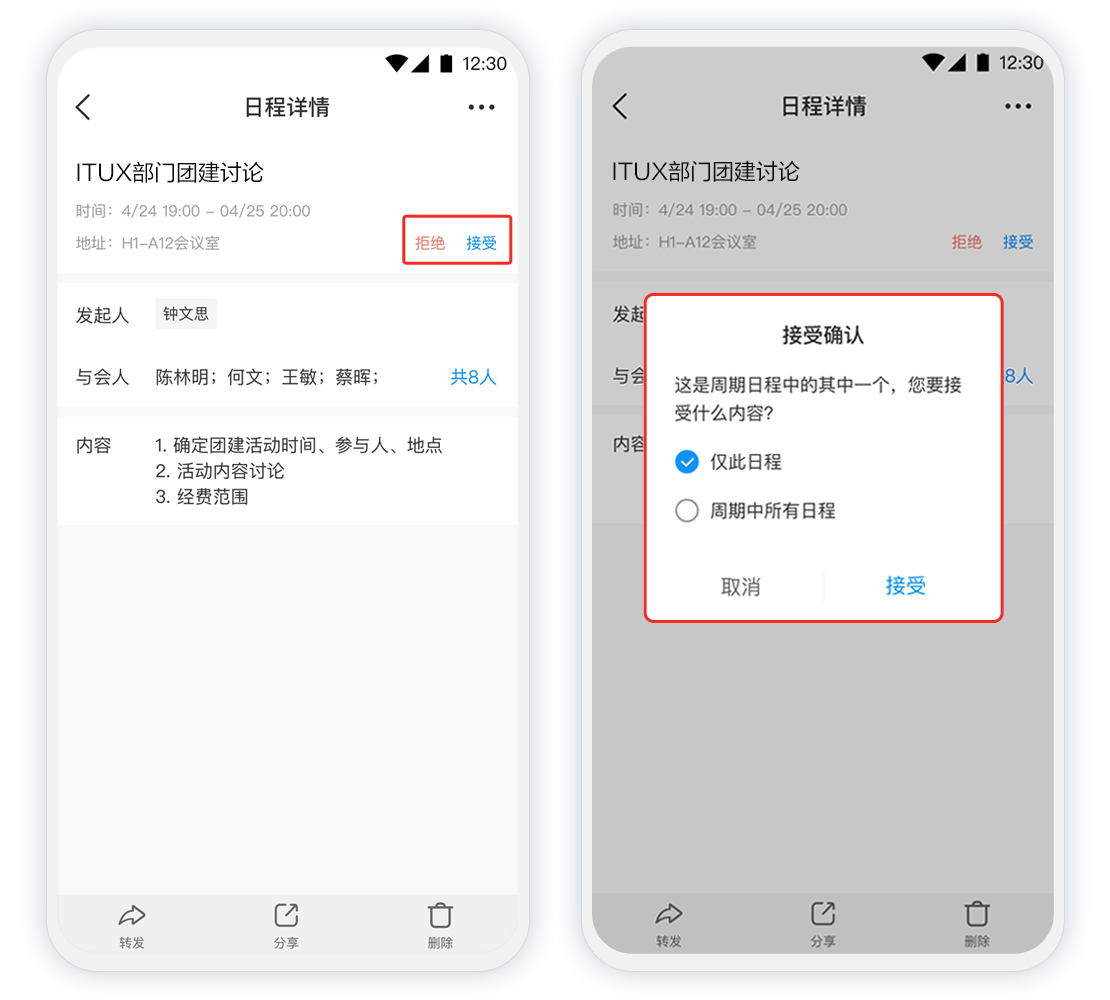 